1. 产品介绍噪声扬尘监测站是专门针对在建工程项目的监测设备。该设备具有2路百叶盒，1路百页盒可采集温度、湿度、噪声、气压；另1路百叶盒可采集PM2.5、PM10、TSP；同时还具有1路风速采集、1路风向采集、1路继电器输出（默认可接现场二级继电器控制雾炮）、1路485从站输出；该设备可通过GPRS方式将数据上传监控软件平台，同时该主机能够外接1路LED屏（54cm*102cm）实时显示当前数值信息。2. 技术参数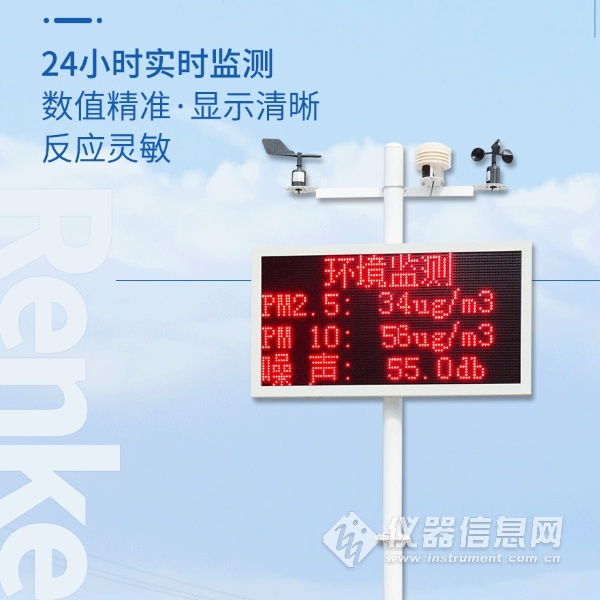 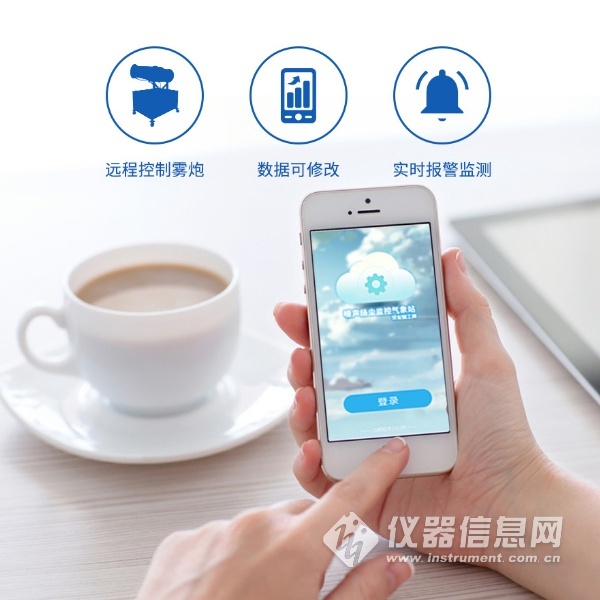 3. 产品选型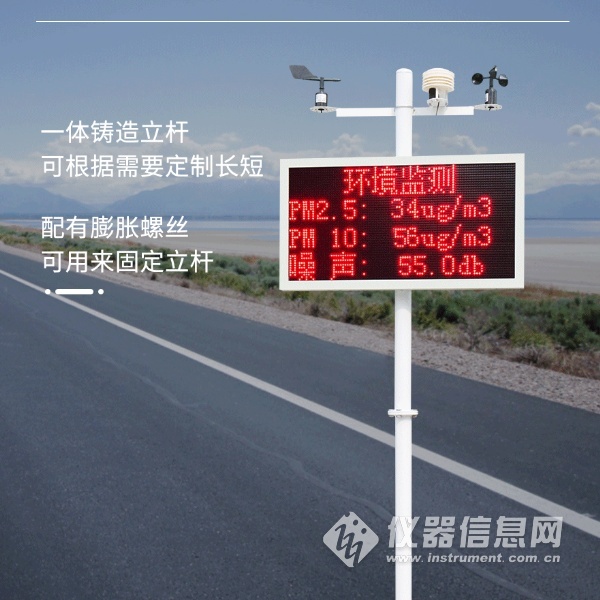 4. 设备安装4.1设备安装前检查设备清单：（选型不同，设备数量不同，具体以现场实际为准）■ 百叶盒多合一变送器2台■ 风速传感器1台■ 风向传感器1台■ 电控箱1个■ 立杆1个（2m长度为1个，3m长度由2个1.5m组成）■ 横梁（U型螺栓1个，M8螺母2个）■ 噪声扬尘一体机（包括钥匙1把）■ 托片2个（百叶盒托片已安装好）、M4*10螺丝12套■ 抱箍2个、M10*16螺丝8个■ 1拖3对插线1根，1拖2对插线1根供电AC220V通信接口GPRS无线传输空气温度传感器量程：-40～70℃   分辨率：0.1℃空气温度传感器精度：±0.2℃空气湿度传感器量程：0～1 00%     分辨率：0.1%空气湿度传感器精度：±3%风速传感器量程：0～60m/s    分辨率：0.1 m/s风速传感器精度：±0.3m/s风向传感器量程：8个方位噪声传感器量程：30～130db      分辨率：0.1db噪声传感器精度：± 0.5%F·SPM量程：0～1000ug/m3  分辨率：1ug/m3PM精度：±10%F·SLED屏尺寸54cm*102cm继电器输出2路，连接二级继电器，可控制现场雾炮发射设备支架2/3米立杆（可选）电控箱用于安装电源系统型号要素(默认含LED屏，支架，横梁及抱箍等)RS-ZSYC1-2SPM2.5+PM10RS-ZSYC1-2S-GPM2.5+PM10+联网RS-ZSYC1-2S-4GPM2.5+PM10+4G联网RS-ZSYC1-3SPM2.5+PM10+噪声RS-ZSYC1-3S-GPM2.5+PM10+噪声+联网RS-ZSYC1-3S-4GPM2.5+PM10+噪声+4G联网RS-ZSYC1-5SPM2.5+PM10+噪声+温度+湿度RS-ZSYC1-5S-GPM2.5+PM10+噪声+温度+湿度+联网RS-ZSYC1-5S-5GPM2.5+PM10+噪声+温度+湿度+4G联网RS-ZSYC1-8SPM2.5+PM10+噪声+温度+湿度+风速+风向+风力RS-ZSYC1-8S-GPM2.5+PM10+噪声+温度+湿度+风速+风向+风力+联网RS-ZSYC1-8S-4GPM2.5+PM10+噪声+温度+湿度+风速+风向+风力+4G联网RS-ZSYC1-9SPM2.5+PM10+噪声+温度+湿度+风速+风向+风力+TSPRS-ZSYC1-9S-GPM2.5+PM10+噪声+温度+湿度+风速+风向+风力+TSP+联网RS-ZSYC1-9S-4GPM2.5+PM10+噪声+温度+湿度+风速+风向+风力+TSP+4G联网RS-ZSYC1-10SPM2.5+PM10+噪声+温度+湿度+风速+风向+风力+TSP+大气压力RS-ZSYC1-10S-GPM2.5+PM10+噪声+温度+湿度+风速+风向+风力+TSP+大气压力+联网RS-ZSYC1-10S-4GPM2.5+PM10+噪声+温度+湿度+风速+风向+风力+TSP+大气压力+4G联网